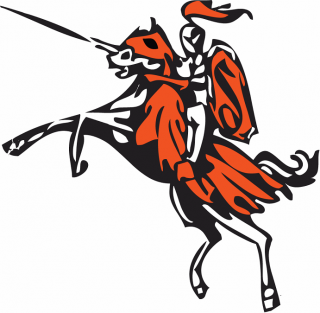 Equipment Use Permission SlipBy signing this document I acknowledge my consent for my child to use audio and visual equipment from Stoughton High School.   I agree that I will pay for any damages as the result of my child’s negligence when using equipment.   I give my child permission to sign out and use Stoughton High School audio and visual equipment.  Parent Signature ____________________________________________